Администрация города Дубны Московской области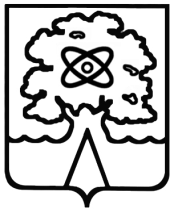 Управление народного образованияМуниципальное бюджетное общеобразовательное учреждение«Гимназия № 3 г. Дубны Московской области»                (Гимназия № 3)П Р И К А Зот 02.11.2018                                                                                                         № __________ПРИКАЗО назначении ответственного руководителя отряда ЮИД На основании   Федерального закона от 10.12.1995 N 196-ФЗ (ред. от 26.07.2017) "О безопасности дорожного движения, в целях совершенствования работы по профилактике детского и подросткового дорожно-транспортного травматизма ПРИКАЗЫВАЮ:Назначить руководителем отряда ЮИД МОУ «Гимназия №3» учителя ОБЖ Герасимову И.Г.Директор МОУ «Гимназия №3»                                                             И.В. ЗацепаС приказом ознакомлена:                                                                         И.Г. Герасимова 